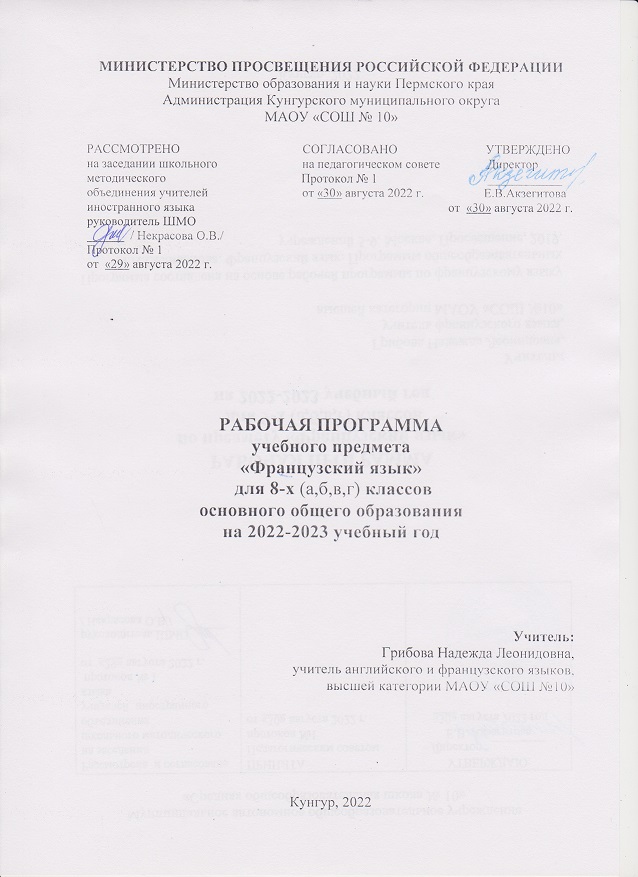 Пояснительная записка Статус программыРабочая программа базового курса по английскому языку для 8 класса (первый год обучения) составлена на основе:1. Федерального государственного образовательного стандарта основного общего образования (утвержден приказом Министерством Образования науки России приказом Министерства образования и науки Российской Федерации «17» декабря 2010 г. № 1897);     2. Приказ Министерства просвещения России от 20 мая 2020 № 254 «О федеральном перечне учебников, рекомендуемых к использованию при реализации имеющих государственную аккредитацию образовательных программ начального общего, основного общего, среднего общего образования»       3. Рабочей программы по французскому языку Н.А. Селиванова Французский язык. Программы общеобразовательных учреждений 5-9. Москва, Просвещение, 20194. Учебного плана МАОУ «СОШ №10» г.Кунгура Пермского края на 2022-2023 учебный год;Цели обучения французскому языку в основной школеОсновная цель обучения французскому языку как второму иностранному на данном этапе - достижение учащимися элементарного уровня владения коммуникативной компетенцией, а именно:1.	приобретение начальных навыков общения в устной и письменной форме с носителями иностранного языка на основе своих речевых возможностей и потребностей; освоение правил речевого и неречевого поведения;2.	освоение начальных лингвистических представлений, необходимых для овладения на элементарном уровне устной и письменной речью на иностранном языке; расширение лингвистического кругозора;3.	формирование дружелюбного отношения и толерантности к носителям другого языка на основе знакомства с жизнью своих сверстников в других странах, с детским фольклором и доступными образцами детской художественной литературы.Цель обучения реализуется в единстве взаимосвязанных компонентов:•	воспитательного;•	образовательного;•	развивающего;•	практического.Элементарная коммуникативная компетенция понимается как способность и готовность младшего школьника осуществлять межличностное и межкультурное общение с носителями изучаемого иностранного языка в соответствующих его жизненному опыту ситуациях. Элементарное общение на французском языке возможно при условии достижения учащимися достаточного уровня владения:-	речевой компетенцией — готовностью и способностью осуществлять элементарное межкультурное общение в четырех видах речевой деятельности (аудировании, говорении, чтении и письме);-	языковой компетенцией — готовностью и способностью применять языковые знания (фонетические, орфографические, лексические, грамматические) и навыки оперирования ими для выражения коммуникативного намерения в соответствии с темами, сферами и ситуациями общения, представленными в примерной программе по французскому языку;-	социокультурной компетенцией — готовностью и способностью учащихся строить свое межкультурное общение на основе знаний культуры народа страны/стран изучаемогоязыка, его традиций, менталитета, обычаев в рамках тем, сфер и ситуаций общения, отвечающих опыту, интересам учащихся;-	компенсаторной компетенцией — готовностью и способностью выходить из затруднительного положения в процессе межкультурного общения, связанного с дефицитом языковых средств;учебно-познавательной компетенцией — готовностью и способностью осуществлять самостоятельное изучение иностранных языков, в том числе с использованием современных информационных технологий, владением элементарными универсальными учебными умениями.Воспитательная цель. В процессе соизучения языков и культур, общепринятых человеческих и базовых национальных ценностей, представленных в содержании учебников, осуществляется духовно-нравственное воспитание школьников, предусматривающее принятие ими моральных норм и нравственных установок. Благодаря совместной деятельности, межличностному общению формируется эмоционально- оценочное отношение к миру, развивается культура общения.Образовательная цель. Использование иностранного языка как средства получения информации способствует расширению общего кругозора школьников, достижению образовательной цели.Развивающая цель. Процесс изучения французского языка организован таким образом, что он способствует развитию интеллектуальных и познавательных способностей школьников, которые учатся воспринимать, запоминать, осмысливать новую информацию.Основные задачи:Навык правильного нормативного произношения, четкой артикуляции всех звуков французского языка.Навык и умение правильного чтения букв и буквосочетаний в отдельном изолированном слове, словосочетаниях, предложениях.Умение объясняться (устно и письменно) в типичных ситуациях.Умение воспринимать на слух и зрительно несложные тексты и понимать.Умение соотносить задачи общения с социокультурным контекстом, что предполагает усвоение учащимися некоторых поведенческих характеристик и овладение определенным объемом страноведческих знаний.Общая характеристика учебного предметаОбучение французскому языку на начальном этапе строится на основе преимущественного использования активных и интерактивных форм работы, призванных не только способствовать коммуникативному развитию школьника, но и создавать условия для развития его свободы в общении на французском языке и в деятельности с помощью этого языка, его положительных эмоций и позитивного настроения.Учебный процесс призван развить у школьников на доступном для них уровне системные языковые представления о французском языке, расширить их лингвистический кругозор, приобщить их к новому для них миру, развить их эмоционально-чувственную сферу, а также познавательные и креативные способности. При этом их новый социально- коммуникативный опыт приобретается ими средствами игры, драматизации, фольклора, песни, моделирования типичных и адекватных возрасту жизненных ситуаций, а также в ходе групповой и проектной работы.Большое значение на начальном этапе играют:•	обязательность повторения фонетического, орфографического, лексического и грамматического материалов;•	постепенное нарастание сложности изучаемого материала;•	взаимосвязь и единство фонетического, орфографического, лексического, грамматического, аудитивного аспектов;•	ориентация на современный французский литературный язык;•	многообразие типов упражнений, развивающих творческий потенциал учащихся;•	коммуникативно-когнитивная направленность всех компонентов.Системно-деятельностный подход позволяет выделить основные результаты обучения и воспитания в контексте ключевых задач формирования универсальных учебных действий, которыми должны овладеть учащиеся.Место предмета в учебном планеДанная рабочая программа составлена в соответствии с учебным планом МАОУ«СОШ №10» и рассчитана на 35 часов (из расчёта 1 час в неделю) и предназначена для учащихся 8 класса (1-ый год обучения).Программа составлена на основе авторской рабочей учебной программы курса французского языка Н.А. Селивановой «Синяя птица» 5 класс к линии УМК, рекомендованной Минобрнауки РФ к использованию в образовательном процессе.В состав УМК Н.А. Селиванова «Синяя птица, 5 класс» (М.: Просвещение, 2019) входят:•	учебник «Синяя птица»5•	книга для учителя;•	аудиоприложение.Основное назначение данной программы состоит в формировании коммуникативной компетенции, т.е. способности и готовности осуществлять иноязычное межличностное и межкультурное общение с носителями языка.В процессе изучения французского языка реализуются следующие цели:•	овладение иноязычным общением на базовом уровне;•	увеличение объема знаний о социокультурной специфике страны/стран изучаемого языка;•	развитие и воспитание у школьников понимания важности изучения иностранного языка в современном мире.На первой ступени общего образования формируются базовые основы и фундамент всего последующего обучения: закладывается основы формирования учебной деятельности ребёнка, формируются универсальные учебные действия, обеспечивается познавательная мотивация и интересы учащихся, формируются основы нравственного поведения. По окончании изучения данного курса обучающиеся должны овладеть следующими навыками и умениями.РЕЧЕВЫЕ УМЕНИЯГОВОРЕНИЕ1.	Диалогическая речь. Начинается развитие таких речевых умений, как умение вести диалог этикетного характера, диалог-расспрос, диалог-побуждение к действию.Обучение ведению диалогов этикетного характера включает такие речевые умения, как:•	начать, поддержать и закончить разговор;•	поздравить, выразить пожелания и отреагировать на них;•	выразить благодарность;•	вежливо переспросить, выразить согласие / отказ. Объем диалогов - до 3 реплик со стороны каждого учащегося. При обучении ведению диалога-расспроса отрабатываются речевые умения запрашивать и сообщать фактическую информацию (Кто? Что? Как? Где? Куда? Когда? С кем? Почему?), переходя с позиции спрашивающего на позицию отвечающего. Объем диалогов - до 4-х реплик со стороны каждого учащегося.При обучении ведению диалога-побуждения к действию отрабатываются умения:•	обратиться с просьбой и выразить готовность /отказ ее выполнить;•	дать совет и принять / не принять его;Объем диалогов - до 2-х реплик со стороны каждого учащегося. При обучении ведению диалога-обмена мнениями отрабатываются умения:•	выражать свою точку зрения;•	выражать согласие / несогласие с точкой зрения партнера;•	выражать сомнение;•	выражать чувства, эмоции (радость, огорчение). Объем учебных диалогов - до 2-х реплик со стороны каждого учащегося.2.	Монологическая речь. Развитие монологической речи в 5 классе предусматривает овладение следующими умениями:•	кратко высказываться о фактах и событиях, используя такие коммуникативные типы речи как описание, повествование и сообщение, а также эмоциональные и оценочные суждения;•	передавать содержание, основную мысль прочитанного с опорой на текст;•	делать сообщение в связи с прочитанным/прослушанным текстом. Объем монологического высказывания - до 5-7 фраз.АУДИРОВАНИЕВладение умениями воспринимать на слух иноязычный текст предусматривает понимание несложных текстов с разной глубиной проникновения в их содержание (с пониманием основного содержания, с выборочным пониманием и полным пониманием текста) в зависимости от коммуникативной задачи и функционального типа текста.При этом предусматривается развитие умений:•	выделять основную мысль в воспринимаемом на слух тексте;•	выбирать главные факты, опуская второстепенные;•	выборочно понимать необходимую информацию в сообщениях прагматического характера с опорой на языковую догадку, контекст.Содержание текстов должно соответствовать возрастным особенностям и интересам учащихся 5 классов, иметь образовательную и воспитательную ценность. Время звучания текстов для аудирования - до 2-х минут.ЧТЕНИЕШкольники учатся читать и понимать тексты с различной глубиной проникновения в их содержание (в зависимости от вида чтения); с пониманием основного содержания (ознакомительное чтение); с полным пониманием содержания (изучающее чтение); с выборочным пониманием нужной или интересующей информации (просмотровое / поисковое чтение).Содержание текстов должно соответствовать возрастным особенностям и интересам учащихся 8 классов, иметь образовательную и воспитательную ценность. Независимо от вида чтения возможно использование двуязычного словаря.Чтение с пониманием основного содержания текста с ориентацией на предметное содержание осуществляется на несложных аутентичных материалах, включающих факты, отражающие особенности быта, жизни, культуры стран изучаемого языка. Объем текстов для чтения - 80-100 слов.Умения чтения, подлежащие формированию:•	определять тему, содержание текста по заголовку;•	выделять основную мысль;•	выбирать главные факты из текста, опуская второстепенные;•	установить логическую последовательность основных фактов текста.Чтение с полным пониманием текста осуществляется на несложных аутентичных текстах, ориентированных на предметное содержание речи в 8 классе. Формируются и отрабатываются умения:•	полно и точно понимать содержание текста на основе его информационной переработки (языковой догадки, словообразовательного анализа, использования двуязычного словаря);•	выражать свое мнение по прочитанному;•	объем текстов для чтения до 40-80 слов.Чтение с выборочным пониманием нужной или интересующей информации предполагает умение просмотреть текст или несколько коротких текстов и выбрать информацию, которая необходима или представляет интерес для учащихся.ПИСЬМЕННАЯ РЕЧЬОвладение письменной речью предусматривает развитие следующих умений:•	писать короткие поздравления с днем рождения, другим праздником (объемом до 15-30 слов, включая адрес), выражать пожелания;•	заполнять бланки (указывать имя, фамилию, пол, возраст, гражданство, адрес);•	писать личное письмо с опорой на образец (расспрашивать адресата о его жизни, делах, сообщать то же о себе, выражать благодарность, просьбы), объем личного письма - 20 слов, включая адрес.СОЦИОКУЛЬТУРНЫЕ ЗНАНИЯ И УМЕНИЯУчащиеся знакомятся с отдельными социокультурными элементами речевого поведенческого этикета во франкоязычной среде в условиях проигрывания ситуаций общения «В семье», «В школе», «Проведение досуга». Использование французского языка как средства социокультурного развития школьников на данном этапе включает знакомство с:•	фамилиями и именами выдающихся людей в странах изучаемого языка;•	оригинальными или адаптированными материалами детской поэзии и прозы;•	иноязычными сказками и легендами, рассказами;•	с государственной символикой (флагом и его цветовой символикой, гимном, столицами страны/стран изучаемого языка);•	с традициями проведения праздников Рождества, Нового года, и т. д. в странах изучаемого языка;•	словами французского языка, вошедшими во многие языки мира (в том числе и в русский) и русскими словами, вошедшими в лексикон французского языка.Предусматривается овладение умениями:•	писать свое имя и фамилию, а также имена и фамилии своих родственников и друзей на французском языке;•	правильно оформлять адрес на французском языке.ЯЗЫКОВЫЕ ЗНАНИЯ И УМЕНИЯ1.	Графика и орфография. Знание правил чтения и написания новых слов, отобранных для данного этапа обучения, и навыки их применения в рамках изучаемого лексико- грамматического материала.2.	Фонетическая сторона речи. Навыки адекватного произношения и различения на слух всех звуков французского языка: соблюдение правильного ударения в словах, ритмических группах. Соблюдение правил сцепления (liaison) и связывания (enchainement) слов внутри ритмических групп. Ритмико-интонационные навыки произношения разных типов предложений.3.	Лексическая сторона речи. Расширение объема продуктивного и рецептивного лексического минимума за счет лексических средств, обслуживающих новые темы, проблемы и ситуации общения.4.	Грамматическая сторона речи. Расширение объема значений грамматических средств, изученных в начальной школе, и овладение новыми грамматическими явлениями.Знание признаков и навыки распознавания и употребления в речи нераспространенных и распространенных простых предложений; безличных предложений (ilest interessant); предложений с неопределенно-личным местоимением on. Прямой порядок слов и инверсия. Вопросительное прилагательное quel, вопросительное наречие comment.Знание признаков и навыки распознавания и употребления в речи временных форм изъявительного наклонения (indicatif): présent; возвратных (местоименных) глаголов. Употребление в речи повелительного наклонения регулярных глаголов в утвердительной и отрицательной форме (imperative).Употребление существительных с определенным, неопределенным, частичным, слитным формами артикля. Степени сравнения прилагательных и наречий, особые случаи их образования (bon - meilleur, bien - mieux). Наречия на -ment.Требования к уровню подготовки обучающихся 8 класса.Знать:-	числительные до 50;-	особые формы существительных женского рода и множественного числа, употреблять их в речи;-	принципы словообразования во французском языке, распознавать глаголы в повелительной форме;-	реалии страны, уметь работать с картой Франции, делать спонтанный перевод с французского.Уметь:-	употреблять глаголы I группы в Présent, структурировать рассказ о товарище;-	употреблять ударные местоимения;-	вести поиск информации в прочитанном;-	употреблять изученные лексические единицы в диалогической и монологической речи;-	воспринимать информацию на слух, задавать вопросы;-	находить нужную информацию в тексте; понимать содержание текста без перевода;-	находить нужную информацию в прослушанном;-	употреблять изученные лексические единицы в диалогической и монологической речи; употреблять в речи прилагательные женского и мужского рода;-	задавать вопросы, составлять рассказ о своей квартире, своем доме;-	комментировать название текста, структурировать вопросы с инверсией; - спрягать глаголы типа «manger»;Распределение учебного времени по УМККалендарно-тематическое планирование Тема(1 час в неделю)ЧасыФранцузский язык и Франция6Я и моя семья4Моя школа3Семейные праздники и традиции2Помощь по дому3Мои домашние животные4Мой город3Мир моих увлечений3Каникулы7ВСЕГО:35№ уро каТема урокаВиды деятельностиФранцузский язык и Франция1Здравствуй, Франция! Французский алфавит.Овладевают и употребляют вречи новые ЛЕ по теме, получают общие сведения о географическом положении Франции, известных людях, литературных персонажах; знакомятся с французским алфавитом, усваивают особенности французского произношения.2Знакомство. Правила чтения.Овладевают и употребляют в речи новые ЛЕ по теме, правильно употребляют в письменной речи надстрочныезнаки, воспринимают на слухпроизношение букв французского алфавита3Речевой оборот «Что это?». Правила чтения.Знакомятся со строем французского предложения. Воспроизводят графически и каллиграфически корректно все буквы французского алфавита и основные буквосочетания.4Диалоги этикетного характера.Употребляют в речи новые ЛЕ по теме, узнают об особенностях употребления французского неопределённого артикля. Выполняют грамматические упражнения. Составляют диалог этикетного характера. Контроль Фронтальный и индивидуальный опрос уровня сформированности лексических и грамматических навыков учащихся.5Вкусы и предпочтения. Чтение.Овладевают и употребляют в речи новые ЛЕ по теме. Читают текст, соблюдая правильное ударение в словах и фразах, интонацию в целом. Отвечают на вопросы.6Французский язык и Франция. Модульный контроль.Контрольная работаЯ и моя семьяЯ и моя семьяЯ и моя семья7Контрольная работа Овладевают и употребляют в речи новые ЛЕ по теме, читают, извлекают информацию, воспринимают на слух и выборочно понимают аудиотексты, осваивают правильное написание и произношение имен сущ.8Счёт от 1 до 12. Глагол avoir (иметь). Глагол être (быть).Читают и понимают содержание текста, употребляют количественные числительные при обозначении дат; сообщают о дате и днях недели. Развивают умение диалогического общения - запрашивают и сообщают информацию9Цвета. Одежда.Читают и полностью понимают содержание текст описательного характера10Я и моя семья. Модульный контроль.Сообщения учащихся, выразительное чтение по ролям, лексическая работа, беседа по вопросамМоя школаМоя школаМоя школа11Дни недели. Счёт от 13 до 30. Présent (настоящее время).Овладевают и употребляют в речи новые ЛЕ по теме. Рассказывают о начале учебного года. Высказывают свое мнение. Знакомятся с приставками re-, ré-, r'-. Читают текст, соблюдая правильное ударение в словах и фразах, интонацию в целом.12Часы и время. Расписание уроков. Аудирование.Овладевают и употребляют в речи новые ЛЕ по теме.13Контрольная работаСемейные праздники и традицииСемейные праздники и традицииСемейные праздники и традиции14Праздники и подарки.Овладевают и употребляют в речи новые ЛЕ по теме, правильно употребляют в речи безличный оборот il y a; читают и полностью понимают содержание текст описательного характера, воспринимают на слух и выборочно понимают аудиотексты, овладевают навыками трансформации и репродукции. Представляют свои монологи по теме «День Рождения»15День рождения. Семейные праздники и традиции. Овладевают и употребляют в речи новые ЛЕ по теме. Читают текст, соблюдая правильное ударение в словах и фразах, интонацию в целом. Отвечают на вопросы.Помощь по домуПомощь по домуПомощь по дому16Продукты.Используют в речи усвоенную лексику. Правильно употребляют в устной и письменной речи глаголы «хотеть» и «мочь». Выполняют устно и письменно грамматические упражнения.17В магазине. Покупки. Неправильные глаголы.Читают диалог. Совершенствуют интонацию вопросительных предложений. Знакомятся с новой лексикой, используют ее при выполнении заданий. Разыгрывают сценку, активизируют новую лексику. Знакомятся с образованием Passé cоmposé.18Помощь по дому. Модульный контроль.Выполняют лексикограмматические упражнения, отрабатывая спряжение неправильных глаголов.Мои домашние животныеМои домашние животныеМои домашние животные19Животные. Предлоги места.Овладевают и употребляют в речи новые ЛЕ по теме, правильно употребляют в речи притяжательные прилагательные. Выборочно понимают аудиотексты, составляют описание животного, сообщают о своей семье и домашних животных.20В цирке. Passé composé (прошедшее время).Знакомятся с образованием Passé cоmposé.21Мой домашний питомец. Говорение.Используют в речи усвоенную лексику.22Мои домашние животные. Модульный контроль.Используют в речи усвоенную лексику. Контроль навыков работы с текстом.Мой городМой городМой город23В городе.Проверка понимания содержания прочитанного текста24Контрольная работа.25Достопримечательности французских городов.Овладевают и употребляют в речи новые ЛЕ по теме. Читают и понимают аутентичный текст. Выражают свое мнение. Работают со словарем. Отвечают на вопросы по тексту.Мир моих увлеченийМир моих увлеченийМир моих увлечений26Хобби и увлечения.Ознакомление с новыми ЛЕ. Выполнение грамматических упражнений.27Спорт. Futur proche (ближайшее будущее время).Выполнение грамматических упражнений.28Мир моих увлечений. Модульный контроль.Выполняют тестовые задания по лексике, грамматике, чтению, аудированию, письму и устной речи.КаникулыКаникулыКаникулы29Времена года и погода.Выполняют тестовые задания по грамматике; Проверка понимания содержания прочитанного текста.30Я на каникулах. Письмо.Исследовательская работа с текстом, составленным по картинке. Беседа по вопросам, участие в дискуссии31Каникулы. Модульный контроль.Употребляют в речи активную лексику, показывают владение лексическими и грамматическими навыками; владение навыками комбинирования речевого материала.32Виды деятельности во время отдыха.Употребляют в речи активную лексику, показывают владение лексическими и грамматическими навыками; владение навыками комбинирования речевого материала.33Контрольная работа34Обобщающий урок.35Обобщающий урок.